基本信息基本信息 更新时间：2024-05-08 19:00  更新时间：2024-05-08 19:00  更新时间：2024-05-08 19:00  更新时间：2024-05-08 19:00 姓    名姓    名王胜强王胜强年    龄35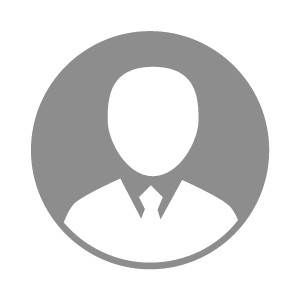 电    话电    话下载后可见下载后可见毕业院校安徽农业大学邮    箱邮    箱下载后可见下载后可见学    历本科住    址住    址安徽省池州市贵池区秋江街道安徽省池州市贵池区秋江街道期望月薪5000-10000求职意向求职意向畜牧场场长,畜牧设备工程师,设备技术服务经理畜牧场场长,畜牧设备工程师,设备技术服务经理畜牧场场长,畜牧设备工程师,设备技术服务经理畜牧场场长,畜牧设备工程师,设备技术服务经理期望地区期望地区安徽省|浙江省|江苏省|湖北省|江西省安徽省|浙江省|江苏省|湖北省|江西省安徽省|浙江省|江苏省|湖北省|江西省安徽省|浙江省|江苏省|湖北省|江西省教育经历教育经历就读学校：安徽农业大学 就读学校：安徽农业大学 就读学校：安徽农业大学 就读学校：安徽农业大学 就读学校：安徽农业大学 就读学校：安徽农业大学 就读学校：安徽农业大学 工作经历工作经历工作单位：安徽华栋山中鲜农业开发有限公司 工作单位：安徽华栋山中鲜农业开发有限公司 工作单位：安徽华栋山中鲜农业开发有限公司 工作单位：安徽华栋山中鲜农业开发有限公司 工作单位：安徽华栋山中鲜农业开发有限公司 工作单位：安徽华栋山中鲜农业开发有限公司 工作单位：安徽华栋山中鲜农业开发有限公司 自我评价自我评价我具备较强的学习能力和适应能力，能够独立完成任务。我具备较强的学习能力和适应能力，能够独立完成任务。我具备较强的学习能力和适应能力，能够独立完成任务。我具备较强的学习能力和适应能力，能够独立完成任务。我具备较强的学习能力和适应能力，能够独立完成任务。我具备较强的学习能力和适应能力，能够独立完成任务。我具备较强的学习能力和适应能力，能够独立完成任务。其他特长其他特长职业技能最擅长：配种与查情职业技能最擅长：配种与查情职业技能最擅长：配种与查情职业技能最擅长：配种与查情职业技能最擅长：配种与查情职业技能最擅长：配种与查情职业技能最擅长：配种与查情